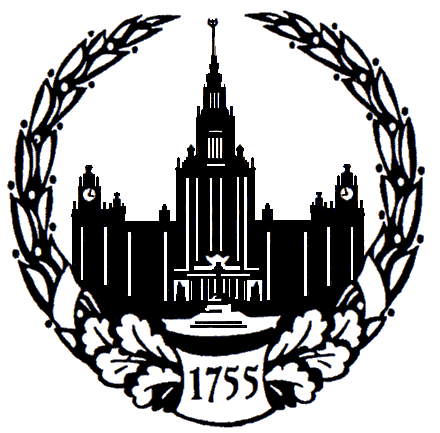 Филиал Московского государственного университетаимени М.В.Ломоносова в городе СевастополеПРИГЛАШАЕТ НА РАБОТУБухгалтера 1 категорииУсловия полная занятостьофициальное трудоустройствооклад 14 026  руб.премии и стимулирующие надбавки по результатам работыДолжностные обязанностиПринятие к учету первичных учетных документов о фактах хозяйственной жизни экономического субъектаДенежное измерение объектов бухгалтерского учета и текущая группировка фактов хозяйственной жизниИтоговое обобщение фактов хозяйственной жизни;Требования к кандидатуСреднее профессиональное образование - программы подготовки специалистов среднего звена или Среднее профессиональное образование (непрофильное) - программы подготовки специалистов среднего звена и дополнительное профессиональное образование - программы профессиональной переподготовки;опыт работы в должности с более низкой (предшествующей) категорией не менее одного года.Контактный телефон главного бухгалтера: 	48-71- 22Наличие резюме обязательно: tanysha-70@mail.ru